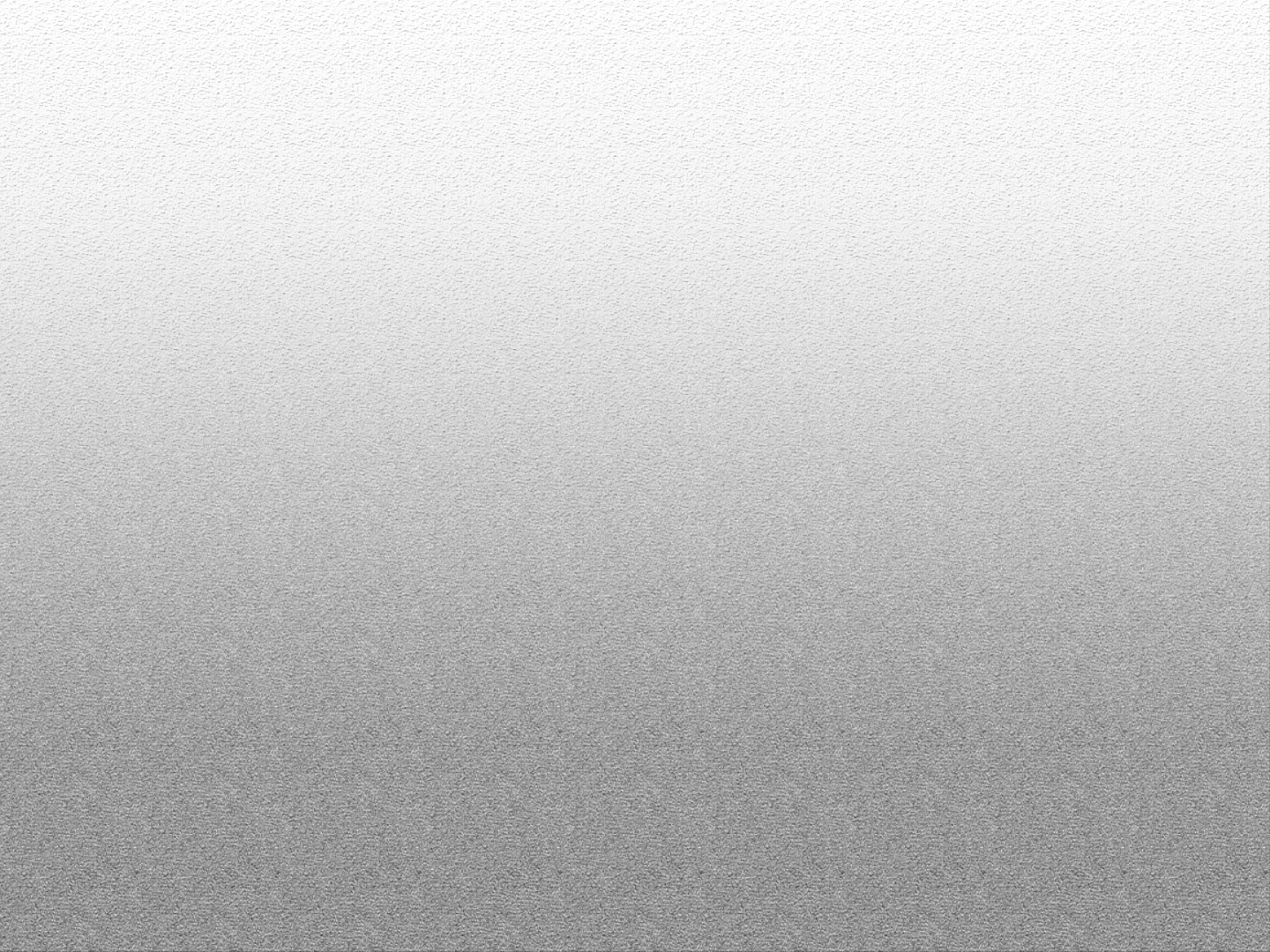 муниципальное  бюджетное   общеобразовательное  учреждение Орловская средняя общеобразовательная школаАзовского  района                                                 Основные положения учебного планаВ соответствии с п. 6 ст. 28 Федерального закона от 29.12.2012 № 273-ФЗ «Об образовании в Российской Федерации» к компетенции образовательной организации относится разработка и утверждение образовательных программ образовательной организации, в которую согласно ст. 2 п. 9 указанного выше закона включен учебный план. Учебный план образовательного учреждения – нормативный правовой документ, устанавливающий перечень учебных предметов, курсов, дисциплин и объем учебного времени, отводимого на их изучение по ступеням общего образования и классам (годам) обучения. Основные положения Пояснительной записки к примерному региональному учебному плану и Учебному плану школы на 2019-2020 учебный год  разработаны на основе следующих нормативно-правовых документов:Законы:- Федеральный Закон от 29.12. 2012 № 273-ФЗ «Об образовании в Российской Федерации» (ред. от 02.03.2016; с изм. и доп., вступ. в силу с 01.07.2016);- Федеральный закон от 01.12.2007 № 309  «О внесении изменений в отдельные законодательные акты Российской Федерации в части изменения и структуры Государственного образовательного стандарта» (ред. от 23.07.2013);- Областной закон от 14.11.2013 № 26-ЗС «Об образовании в Ростовской области» (в ред. от 24.04.2015 № 362-ЗС). Программы:- Примерная основная образовательная программа начального общего образования (одобрена федеральным учебно-методическим объединением по общему образованию, протокол заседания от 08.04.2015 № 1/15); - Примерная основная образовательная программа основного общего образования (одобрена федеральным учебно-методическим объединением по общему образованию, протокол заседания от 08.04.2015 № 1/15). Постановления:- постановление Главного государственного санитарного врача РФ от 29.12.2010 № 189 «Об утверждении СанПиН 2.4.2.2821-10 «Санитарно-эпидемиологические требования к условиям и организации обучения в общеобразовательных учреждениях» (в ред. изменений № 1, утв. Постановлением Главного государственного санитарного врача РФ от 29.06.2011 № 85, изменений № 2, утв. Постановлением Главного государственного санитарного врача РФ от 25.12.2013 № 72, изменений № 3, утв. Постановлением Главного государственного санитарного врача РФ от 24.11.2015 № 81).Приказы:- приказ Минобразования России от 05.03.2004 № 1089 «Об утверждении федерального компонента государственных образовательных стандартов начального общего, основного общего и среднего (полного) общего образования»(в ред. приказов Минобрнауки России от 03.06.2008 № 164,от 31.08.2009 № 320, от 19.10.2009 № 427, от 10.11.2011 № 2643, от 24.01.2012 № 39, от 31.01.2012 № 69, от 23.06.2015 № 609);- приказ Минобразования России от 09.03.2004 № 1312 «Об утверждении федерального базисного учебного плана и примерных учебных планов для образовательных учреждений Российской Федерации, реализующих программы общего образования» (в ред. приказов Минобрнауки России от 20.08.2008 № 241, 30.08.2010 № 889, 03.06.2011 № 1994, от 01.02.2012 № 74);-  приказ Минобрнауки России от 05.10.2009 № 373 «Об утверждении и введении в действие федерального государственного образовательного стандарта начального общего образования» (в ред. приказов Минобрнауки России от 26.11.2010 № 1241, от 22.09.2011 № 2357, от 18.12.2012 № 1060, от 29.12.2014 № 1643);-  приказ Минобороны России и Минобрнауки России от 24.02.2010 № 96/134 «Об утверждении Инструкции об организации обучения граждан Российской Федерации начальным знаниям в области обороны и их подготовки по основам военной службы в образовательных учреждениях среднего (полного) общего образования, образовательных учреждениях начального профессионального и среднего профессионального образования и учебных пунктах»;- приказ Минобрнауки России от 17.12.2010 № 1897 «Об утверждении и введении в действие федерального государственного образовательного стандарта основного общего образования» (в ред. приказа Минобрнауки России от 29.12.2014 № 1644);-  приказ Минобрнауки России от 30.08.2013 № 1015 «Об утверждении Порядка организации и осуществления образовательной деятельности по основным общеобразовательным программам - образовательным программам начального общего, основного общего и среднего общего образования» (в ред. от 13.12. 2013, от 28.05.2014, от 17.07.2015);
- приказ Минобрнауки России от 31.03.2014 № 253 «Об утверждении федерального перечня учебников, рекомендуемых к использованию при реализации имеющих государственную аккредитацию образовательных программ начального общего, основного общего, среднего общего образования» (в ред. приказов Минобрнауки России от 08.06.2015 № 576, от 28.12.2015 №1529, от 26.01.2016 № 38);-  приказ Минобрнауки России от 09.01.2014 г. № 2 «Об утверждении порядка применения организациями, осуществляющими образовательную деятельность, электронного обучения, дистанционных образовательных технологий при реализации образовательных программ»;-  приказ Минобрнауки России от 28.05.2014 № 594 «Об утверждении Порядка разработки примерных основных образовательных программ, проведения их экспертизы и ведения реестра примерных основных образовательных программ» (в ред. приказов Минобрнауки России от 07.10.2014 № 1307, от 09.04.2015                    № 387);- приказ от 29.12.2014 № 1643 Минобрнауки России «О внесении изменений в приказ Министерства образования и науки Российской Федерации от 6 октября 2009 г. № 373 «Об утверждении и введении в действие федерального государственного образовательного стандарта начального общего образования»;- приказом Минобрнауки России от 29.12.2014 № 1644 «О внесении изменений в приказ Министерства образования и науки Российской Федерации от 17 декабря 2010 г. № 1897 «Об утверждении федерального государственного образовательного стандарта основного общего образования»;-  приказ Минобрнауки России от 29.12.2014 № 1645 «О внесении изменений в приказ Министерства образования и науки Российской Федерации от 17 мая . № 413 «Об утверждении федерального государственного образовательного стандарта среднего (полного) общего образования»;- приказ Минобрнауки России  от 29.04.2015 № 450 «О порядке отбора организаций, осуществляющих  выпуск учебных пособий, которые допускаются к использованию при реализации имеющих государственную аккредитацию образовательных программ начального общего, основного общего, среднего общего образования»;- приказ Минобрнауки России  от 14.08.2015 № 825 «О внесении изменений в Порядок формирования федерального перечня учебников, рекомендуемых к использованию при реализации имеющих государственную аккредитацию образовательных программ начального общего, основного общего, среднего общего образования, утвержденный приказом Минобразования и науки России от 5 сентября 2013 года № 1047»;- приказ от 31.12.2015 № 1576 «О внесении изменений в федеральный государственный образовательный стандарт начального общего образования, утвержденный приказом Министерства образования и науки Российской Федерации от 06.10.2009 № 373»;- приказ от 31.12.2015 № 1577 «О внесении изменений в федеральный государственный образовательный стандарт основного общего образования, утвержденный приказом Министерства образования и науки Российской Федерации от 17.12.2010 № 1897»;- приказ от 31.12.2015 № 1578 «О внесении изменений в федеральный государственный образовательный стандарт среднего общего образования, утвержденный приказом Министерства образования и науки Российской Федерации от 17.05.2012 № 413».Письма: - письмо Минобразования России  от 31.10.2003 № 13-51-263/123 «Об оценивании  и аттестации учащихся, отнесенных по состоянию  здоровья к специальной медицинской группе для занятий физической культурой»;- письмо Департамента государственной политики в образовании Минобрнауки России от 04.03.2010 № 03-413 «О методических рекомендациях по реализации элективных курсов»;- письмо Департамента общего образования Минобрнауки России от 12.05.2011 № 03-296 «Об организации внеурочной деятельности при введении федерального государственного образовательного стандарта общего образования»;- письмо Минобрнауки России от 09.02.2012 № 102/03 «О введении курса ОРКСЭ с 1 сентября 2012 года»;- письмо от 15.11.2013 № НТ-1139/08 «Об организации получения образования в семейной форме»;-  письмо Минобрнауки России от 29.04.2014 № 08-548 «О федеральном перечне учебников»;- письмо  Минобрнауки России от 15.07.2014 № 08-888 «Об аттестации учащихся общеобразовательных организаций по учебному предмету «Физическая культура»;- письмо Минобрнауки России от 02.02.2015 № НТ-136/08 «О федеральном перечне учебников»;- письмо Минобрнауки России от 25.05.2015 № 08-761 «Об изучении предметных областей: «Основы религиозных культур и светской этики» и «Основы духовно-нравственной культуры народов России»;- письмо от 20.07.2015 № 09-1774 «О направлении учебно-методических материалов»;-  письмо Минобрнауки России от 04.09.2015 № 08-1404 «Об отборе организаций, выпускающих учебные пособия»;- письмо Минобрнауки России от 18.03.2016 № НТ-393/08 «Об обеспечении учебными изданиями (учебниками и учебными пособиями).-Устав МБОУ Орловской СОШ Азовского района.- Основная образовательная программа начального общего образования, основная образовательная программа основного  и среднего общего образования МБОУ Орловской СОШ  Азовского района.Учебный план фиксирует максимальный объём учебной нагрузки обучающихся, состав учебных предметов федерального компонента государственного образовательного стандарта общего образования, федерального государственного образовательного стандарта начального общего образования; определяет часть, формируемую участниками образовательного процесса (компонент образовательного учреждения); распределяет учебное время, отводимое на освоение содержания образования по классам и учебным предметам и определяет общие рамки принимаемых решений при разработке содержания образования.Характеристика текущих условий реализации учебного планаУчебный план для 1-4 классов ориентирован на 4-летний нормативный срок освоения образовательных программ начального общего образования, 5-9 классов - на 5-летний нормативный срок освоения образовательных программ основного  общего образования, 10-11 классов - на 2-летний нормативный срок освоения образовательных программ среднего (полного)  общего образования. Режим работы: Учебные занятия в 1 - 11 классах проводятся по 5-дневной учебной неделе и только в первую смену. Продолжительность учебного года составляет:для обучающихся 1 класса 33 учебные недели;для обучающихся  2-4 классов, 5-8, а также 9 и 11 классов (без учета государственной (итоговой) аттестации) –34 учебных недели;для обучающихся 10 класса - 35 учебных недель.В 1 классе  используется «ступенчатый» режим обучения, а именно:в сентябре, октябре -  3 урока в день  -  по 35 минут каждый, в ноябре-декабре -  4 урока в день      -  по 35 минут каждый, в январе-мае -  4 урока  в день            -   по 40 минут каждый,один день 5 уроков,  так как 3 часа физической культуры. На основании (СанПиН 2.4.2.2821-10) и в связи с подвозом в школу 70% учащихся из 5 сел, расстояние которых от школы составляет от 7 до 15 километров изменить  продолжительность урока с 45 минут на 40 минут для 2-11 классов.Структура контингента Всего –  13 классов:  -  I ступень - 6 классов, II ступень – 5 классов, III ступень – 2 класса2.1. Общеобразовательных классов – 132.2. Классов компенсирующего обучения – нет.2.3. Профильных классов – нет2.4. Коррекционных классов -  нетУчебный план МБОУ Орловской СОШ  разработан  для каждой ступени общего образования на основе регионального примерного учебного плана с учетом следующих положений:Федеральный компонент является обязательной частью учебного плана и  обеспечивает единство образовательного пространства.Целостность и сочетаемость инвариантной и вариативной частей, отражающих согласованность потребностей в образовании личности, общества и государства, обязательны для выполнения.Часы регионального компонента переданы в компонент образовательного учреждения. Компонент образовательного учреждения является вариативной частью учебного плана, часы которой могут использоваться по решению образовательного учреждения с учетом направленности основной образовательной программы образовательного учреждения.Базовый уровень образования на старшей ступени является обязательным для всех обучающихся 10-11 классов, он представлен набором обязательных учебных предметов в инвариантной части и набором учебных предметов по выбору в вариативной части федерального компонента.Учебные программы регионального содержания могут использоваться в качестве модуля и дополнять программу учебных предметов инвариантной части.Принцип преемственности должен найти отражение в следующих позициях учебного плана:- преемственность структуры и содержания начального, основного и среднего (полного) общего образования обязательна;-  распределение часов вариативной части на каждой ступени обучения следует единой логике организации образовательного процесса;- интеграция содержания урочной и внеурочной деятельности должна найти отражение в компонентах основной образовательной программы для каждой ступени образования.Диверсификация (расширение) образовательных услуг с учетом потенциальных ресурсов образовательного учреждения и социальных запросов населения позволит обеспечить качество образования. Реализация инвариантной части учебного плана (федеральный компонент):3.1. Соответствие предельно допустимой нагрузки школьников в соответствии с ФБУП - да.3.2. Сохранение номенклатуры обязательных предметов - да.Содержание регионального компонента учебного плана школы:4.1. Соответствие предельно допустимой нагрузки школьников в соответствии с РБУП  – да.4.2.  Сохранение номенклатуры обязательных предметов – да.Реализация учебного предмета «Физическая культура»В связи с изучением учебного предмета «Физическая культура» в объеме  3 часов в неделю с 1-4, 10- 11 классы (приказ Минобразования Российской Федерации  от 30.08.2010 № 889) с целью увеличения объема двигательной активности обучающихся, совершенствования физической подготовленности, привития навыков здорового образа жизни при разработке рабочих программ учитываются  возможности школы (инфраструктуру, педагогические кадры, оборудование), а также состояние здоровья обучающихся и деление их в зависимости от состояния здоровья на три группы: основную,  подготовительную, специальную медицинскую (письмо Минобразования Российской Федерации  от 31.10.2003 № 13-51-263/123 «Об оценивании  и аттестации учащихся, отнесенных по состоянию  здоровья к специальной медицинской группе для занятий физической культурой»), с  2016 года в 5 -9 классах ввели ФГОС ООО и обязательный учебный предмет «Физическая культура» изучается 2 часа в неделю (приказ МО РО №405 от 09.06.2015) .При проведении  уроков физической культуры планируется использование спортивной площадки, естественно природного ландшафта, спортивные  объекты, находящиеся в муниципальной  собственности Азовского района;использование при наличии условий интегративные, модульные программы (бадминтон, теннис и другие), рекомендованные экспертным советом Минобрнауки Российской Федерации для апробации в образовательных учреждениях, в рамках 3-го часа физической культуры с целью воспитания устойчивого интереса и положительного эмоционально-ценностного отношения к физкультурно-оздоровительной и спортивной  деятельности,  формирования культуры движений, воспитания волевых, нравственных и эстетических качеств личности;использование инновационных методик и технологий физического воспитания, современные мультимедийные средства, повышающие интерес к занятиям физической культурой, формирующие творческую активность и самостоятельность.При организации, планировании и проведении уроков физической культуры  не планируетсяпроведение сдвоенных уроков физической культуры, запрещена замена уроков физической культуры аудиторными занятиями. Согласно СанПиН 2.4.2. 2821-10 допустимо включать в учебные планы в рамках 3-х часов физической культуры в качестве модулей предметы двигательно-активного характера: ритмику, танцы, традиционные и национальные спортивные игры. Реализация вариативной части учебного планаЧасы вариативной части, включая компонент образовательного учреждения, используются для усиления базового ядра образовательных программ учебных предметов инвариантной и вариативной частей федерального компонента базисного учебного плана, для введения новых учебных предметов, элективных учебных предметов (курсов), дополнительных образовательных модулей, спецкурсов, практикумов, проведения индивидуальных и групповых занятий, для организации проектной деятельности, обучения по индивидуальным образовательным программам и самостоятельной работы обучающихся в библиотеках, музеях.В 9 ,10-11 классах часы вариативной части отводятся на организацию выполнения задачи подготовки обучающихся, осваивающих   программы основного общего образования и среднего (полного) общего образования,  к государственной (итоговой) аттестации по обязательным предметам:  русскому языку и математике и выполняют основные функции развития содержания одного из базовых учебных предметов, что позволит поддержать изучение смежных учебных предметов,  получить дополнительную подготовку к государственной итоговой аттестации и удовлетворение познавательных интересов обучающихся в различных сферах человеческой деятельности.Программно-методическое обеспечение к учебному плану МБОУ Орловской СОШМБОУ Орловской СОШ разработано  и утверждено программно-методическое обеспечение к учебному плану школы. Программно-методическое обеспечение к учебному плану включает полные выходные данные учебных программ, учебников, учебных пособий, используемых в образовательном процессе по ступеням и предметным областям. ( Приложение № 2)При реализации учебного плана школы используются   учебники в соответствии с федеральным перечнем учебников, рекомендованных (допущенных) к использованию в образовательном процессе в образовательных учреждениях, реализующих образовательные программы общего образования и имеющих государственную аккредитацию,  на 2019-2020 учебный год.Особенности учебного плана по ступеням обученияНачальная школа, реализующая ФГОС НООУчащиеся 1 - 4 классов обучаются по новым федеральным государственным образовательным стандартам начального общего образования.  В 1 классах   предельно допустимая  аудиторная  учебная нагрузка 21 час. Во  2   - 4  классах – 23 часа.        Учебный план в первом классе рассчитан на 33 учебные недели. В середине III четверти предусмотрены недельные каникулы (в феврале месяце) для учащихся 1-х классов. Учебный план во вторых, третьих и четвертых классах рассчитан на 34 учебных недель.  В Учебном плане  начальной школы на 2019-2020 учебный год в необходимом объёме сохранено содержание учебных программ, являющихся обязательными, обеспечивающими базовый уровень и гарантирующими сохранение единого образовательного пространства на территории РФ. Содержание Учебного плана соответствует Федеральному государственному образовательному стандарту начального общего образования.      Количество часов, отведённое на освоение обучающимися учебного плана школы, состоящего из обязательной части и части, формируемой участниками образовательного процесса, в совокупности не превышает величину недельной образовательной нагрузки.Выполнение учебных программ 1 – 4 классов Орловской НОШ и  филиалах №1 Харьковской  НОШ обеспечивается учебно-методическим комплектом « Планета знаний»-2-4, а 1 класс «Школа России», реализуются ФГОС начального общего образования. УМК «Планета знаний» и «Школа России» в полной мере реализует требования ФГОС по реализации вышеперечисленных результатов. В ходе освоения образовательных программ начального общего образования  формируется внутренняя позиция обучающегося, определяющая новый образ школьной жизни и перспективы личностного и познавательного развития, базовые основы знаний и над предметные умения, составляющие учебную деятельность обучающегося 1-4 классов:- система учебных и познавательных мотивов: умение принимать, сохранять, реализовывать учебные цели, умение планировать, контролировать и оценивать учебные действия и их результат;- универсальные учебные действия (познавательные, регулятивные,  коммуникативные);- познавательная мотивация, готовность и способность к сотрудничеству и совместной деятельности ученика с учителем и одноклассниками, основы нравственного поведения, здорового образа жизни.Обязательная часть базисного учебного плана отражает содержание образования, которое обеспечивает решение важнейших целей современного начального образования:- формирование гражданской идентичности обучающихся;- приобщение обучающихся к общекультурным и национальным ценностям, информационным технологиям;- готовность к продолжению образования на последующих ступенях основного общего образования;- формирование здорового образа жизни, элементарных правил поведения в экстремальных ситуациях;- личностное развитие обучающегося в соответствии с его индивидуальностью.Содержание образования на этой ступени реализуется преимущественно за счет ведения учебных предметов, обеспечивающих целостное восприятие мира. Организация учебного процесса осуществляется на основе системно-деятельностного подхода, результатом которого являются личностные, метапредметные и предметные достижения в рамках ФГОС.           Образовательная область «Филология» предусматривает изучение «Русского языка» (1-4 кл.), «Литературного чтения» (1-4 кл.); предметная область «Родной язык и литературное чтение на родном языке» является самостоятельной и включает обязательные учебные предметы  «Родной язык (русский)» (2,4 кл.), «Литературное чтение на родном языке (русский)» (2,4 кл.) и «Иностранного языка (Английского языка)» (2-4 кл.). При изучении этих предметов постоянное внимание будет уделяться развитию общеязыковой, коммуникативной компетентности, русскоязычной грамотности, навыков скорописи. Тем самым, часы, выделяемые на иностранный язык, будут использоваться и для освоения важных элементов родного языка.Комплексный учебный курс «Основы религиозных культур и светской этики» (далее – ОРКСЭ) реализуется как обязательный в объеме 1 часа в 4-х классах. Модуль ОРКСЭ «Основы православной культуры» выбран  родителями (законными представителями) обучающихся.Интегрированный учебный предмет «Окружающий мир» в 1-4 классах изучается  по 2 часа в неделю. В его содержание дополнительно введены развивающие модули и разделы социально-гуманитарной направленности, включаются материалы профориентационного информирования обучающихся, а также элементы основ безопасности жизнедеятельности. Курс ОБЖ интегрирует с изобразительным искусством, физической культурой и технологией. Учебный предмет «Информатика и информационно-коммуникационные технологии (ИКТ)» направлен на обеспечение всеобщей компьютерной грамотности, изучается по  10 часов в 3-4 классах вкачестве учебного модуля в рамках учебного предмета «Технология» ( Горячев А.В. «Информатика в играх»).Для усвоения  базового компонента Учебного плана, для расширения знаний содержания учебных предметов федерального компонента вводятся из вариативной части плана  часы:Основная школаОсобенности образования на 2 – й ступени обучения     В 2019-2020 учебном году 5-9 класс реализует Учебный план для общеобразовательных учреждений Ростовской области в рамках федерального  государственного образовательного стандарта общего образования (Приложение №4 к приказу минобразования Ростовской области от 09.06.2015 №405),  Закона «Об образовании».Учебный план II ступени предполагает достижение высокого качества базового образования и продолжение обучения в средней школе за счет реализации инвариантной части всех образовательных областей в полном объеме. Обязательные для изучения в основной школе учебные предметы: Русский язык, Литература, Английский и Немецкий языки, Математика, Информатика и информационно-коммуникационные технологии, История, Обществознание, География,  Физика, Химия, Биология, ОДНКНР, Технология, Основы безопасности жизнедеятельности, Физическая культура, Изобразительное искусство, Музыка.Вариативная часть учебного плана направлена на усиление базового ядра образовательных предметов и реализацию  компонента образовательного учреждения:- введение новых учебных курсов:        Основное общее образование обеспечивает личностное самоопределение обучающихся – формирование нравственных качеств личности, мировоззренческой позиции, гражданской зрелости, готовность к профессиональному выбору, к самостоятельному решению проблем в различных видах и сферах деятельности, к развитию творческих способностей.Содержание образования на второй ступени  является относительно завершенным и базовым для продолжения обучения на третьей ступени общего образования или в учреждении среднего профессионального образования, создает условия для получения обязательного среднего (полного) образования, подготовки учеников к выбору профиля дальнейшего образования, их социального самоопределения и самообразования.Особого внимания на ступени основного общего образования требуют обучающиеся 5-6 классов, особенности их развития связаны:- с переходом от учебных действий, характерных для начальной школы, к новой внутренней позиции обучающегося- направленности на самостоятельный познавательный поиск, постановку учебных целей, освоение и самостоятельное осуществление контрольных и оценочных действий, инициативу в организации учебного сотрудничества;- с осуществлением на данном возрастном уровне качественного преобразования учебных действий, таких как моделирование, контроль и оценка, проектирование собственной учебной деятельности;- с формированием у обучающегося научного типа мышления, который ориентирует его на общекультурные образцы, нормы, эталоны и закономерности взаимодействия с окружающим миром;- с овладением коммуникативными средствами и способами организации кооперации и сотрудничества;- с изменением формы организации учебной деятельности и учебного сотрудничества, которая выражается в переходе от классно-урочной к лабораторно-семинарской и практико-исследовательской деятельности.В 2019-2020 учебном году МБОУ Орловская СОШ  реализует  в 5 -9 классе ФГОС ООО.  Предметная  область «Математика и информатика»  изучается в 5 -9 классе.  С целью улучшения  математической подготовки учащихся, формирования математического стиля мышления, проявляющегося в определённых умственных навыках: индукции и дедукции, обобщения и конкретизации, анализа и синтеза, классификации и систематизации, абстрагирования и аналогии усилен 1 часом учебный предмет «Математика» в  7 и 9  классе.             Предметная область «Русский языки и литература» предусматривает изучение в 5 -9  классе в рамках ФГОС ООО «Русского языка», «Литературы», дополнено предметной областью «Родной язык и литературное чтение на родном языке» является самостоятельной и включает обязательные учебные предметы  «Родной язык (русский)» (5,9 кл.), «Родная литература (русская)» (5,9 кл.). Предметная область  «Иностранный язык» предусматривает изучение в 5 -9  классе в рамках ФГОС ООО «Английский и немецкий язык» .Предметная область «Общественно-научные предметы» включает изучение интегрированного предмета: «История» в объеме 340 часов (выделяются разделы «Всеобщей истории» – треть часов, «Истории России» – две трети часов). Учебный предмет «История России» в 5-9 классах предусматривает  изучение истории родного края, способствующей формированию у учащихся целостных исторических представлений.  Интегрированный учебный предмет «Обществознание» – 136 часов, изучается с 6 класса,  построен по модульному принципу и включает содержательные разделы: «Общество», «Человек», «Социальная сфера», «Политика», «Экономика» и «Право». Учебный предмет «География», изучается с 5 класса, в 5 и 6 классе по 1 часу, а в 7-9 классе по 2 часа в неделю.   Предметная область «Естественно-научные предметы» включает изучение предметов: в 5 -9  классе – «Биология», в 7-9 классе - «Физика» в 7,8 классе по 2 часа в неделю, а  в 9 классе 3 часа в неделю. Пропедевтический  курс «Химия» в 7 классе ( И.Г.Остроумов, О.Г.Габриэлян Химия (пропедевтика) «Введение в общую химию. Вещества» Дрофа 2014) призван способствовать развитию интереса к предмету , формированию представления о веществе , раскрытию идей целостности окружающего мира, значения химических знаний в формировании экологической культуры человека.Минимальные объемы учебных часов по  данным  предметам  соответствуют нормативным требованиям Федерального и областного  учебных планов.Введение в 8 классе предмета «ОДНКНР»  1 час в неделю на базовом уровне «ОДНКНР» 8 и 9 классе, Виноградова Л.Н., Вентана Граф; утверждено приказом Министерства общего профессионального образования Ростовской области  №24/4.1-5705 от 25.04.2018г., изучение ОДНКНР должно обеспечить воспитание способности к духовному развитию, нравственному самосовершенствованию; воспитанию веротерпимости, уважительного отношения к религиозным чувствам, взглядам людей или их отсутствую; знание основных норм морали, нравственных, духовных идеалов, хранимых в культурных традициях народов России, готовность на их основе к сознательному самоограничению в поступках, поведении, расточительном потребительстве; формирование представлений об основах светской этики, культуры традиционных религий, их роли в развитии культуры и истории России и человечества, в становлении гражданского общества и российской государственности; понимание значения нравственности, веры и религии в жизни человека, семьи и общества; формирование представлений об исторической роли традиционных религий и гражданского общества в становлении российской государственности. Предметная область «Технология» включает изучение предметов: в 5 -8 классе – «Технология» (материальная) в объеме двух часов в неделю в 5-7 классе, а 8 классе 1 час в неделю.  В 5-8  классе в содержании предмета «Технология»  включены вопросы профориентационной проблематики с учебной нагрузкой 12 час в год. Учебный предмет «Технология» построен по модульному принципу с учетом возможностей школы. Курсы «Мировая художественная культура», «ИЗО», «Технология», «Музыка» тесно связаны с  изучением культурных традиций родного края. Предметная область  «Физическая культура» представлена предметом «Физическая культура».  Обязательный учебный предмет «Физическая культура» в 5 -9 классе в соответствии с ФГОС ООО изучается 2 часа в неделю и в 5,6  классе из компонентов образовательных областей учебного плана   дополнен 1 часом в неделю. Учебный предмет «Основы безопасности жизнедеятельности» изучается в 8 и 9 классе.Предметная область  «Искусство» включает изучение в объеме 1 часа в неделю следующих учебных  предметов: в 5 -7 классе - «Изобразительное искусство»;в 5 -8  классе  - «Музыка».          В  8 классе   выделяется  1 час на изучение курса «Черчение» в рамках обязательной технологической подготовки учащихся для обучения графической грамоте и элементам графической культуры , а также как  социальный заказ общества в связи с тем , что многие выпускники основной и полной средней школы поступают в технические  учебные  заведения , где этот учебный предмет крайне необходим.В 9 классах завершается общеобразовательная подготовка по базовым предметам основной школы, создает условия для осознанного выбора обучающимися профиля обучения в старшем звене  или иного варианта жизненной стратегии, обеспечивающей получение обязательного среднего  общего образования. Среднее (полное) обще образование Особенности образования на 3 – й ступени обученияСреднее  общее образование - завершающая ступень общего образования, призванная обеспечить функциональную грамотность и социальную адаптацию обучающихся, содействовать их общественному и гражданскому самоопределению. Эти функции предопределяют направленность целей на формирование социально грамотной и мобильной личности, осознающей свои гражданские права и обязанности, ясно представляющей потенциальные возможности, ресурсы и способы реализации выбранного жизненного пути. В структуре учебного плана 10-11 классов выделяются федеральный инвариант, вариативная часть,   компонент  образовательного  учреждения. При разработке учебного плана   III ступени  учитывались  материально-техническая база,  запросы родителей и обучающихся, кадровый состав школы. Учебный план 10-11 классов на  2019 – 2020 учебный год   разработан по универсальному варианту.Обязательными базовыми общеобразовательными учебными предметами на 3 ступени являются «Русский язык», «Литература», «Немецкий и английский язык», «Математика», «История», «Физическая культура», «Основы безопасности жизнедеятельности», а также интегрированные учебные предметы «Обществознание (включая экономику и право)».Обязательный учебный предмет «Математика»  включает изучение учебных курсов «Алгебра и начала анализа» и «Геометрия» и демонстрирует общий объем часов. В   10 ,  11  классах   на изучение учебного  курса «Алгебра и начала анализа» добавлено из компонента образовательного учреждения  по  1 часу.  Введение  в 10 и 11 классах факультативного курса «Решение текстовых задач» (программы для общеобразовательных учреждений: Математика. 5-11 кл. Сост. Г.М.Кузнецова, Н.Г.Миндюк. – М.: Дрофа, 2004, рекомендованная Департаментом образовательных программ и стандартов общего образования МО РФ)  с целью усиления математической подготовки учащихся, формирования алгоритмического мышления, воспитания умений действовать по заданному алгоритму и конструировать новые. Учебный предмет «Русский язык» в 10 и 11  классах   усилен - по 1 часу    по желанию учащихся  с целью достижения ими   уровня общекультурной компетентности.Введение в 10 классе предмета «Астрономия»  1 час в неделю на базовом уровне «Астрономия. Базовый уровень»11 класс, Воронцов-Вельяминов Б.А., Страут Е.К., Дрофа; утверждено приказом Министерства образования и науки Российской федерации  №506 от 07.07.2017г., изучение астрономии на базовом уровне направлено на достижение осознания принципиальной роли астрономии в познании фундаментальных законов природы и формирования современной  естественной картины мира.В предметной области « История»  представлены  учебные   предметы  «История России»  в объеме две трети часов, «Всеобщая история»  в объеме одной трети часов на базовом  уровне(в сумме - 2 часа) и «Обществознание».  Интегративный учебный предмет «Обществознание (включая экономику и право)» инвариантной части учебного плана изучается в качестве самостоятельного  учебного предмета ( по 2 часа ) базового уровня федерального компонента.Предмет ОБЖ изучается как самостоятельный в 10, 11 классах с учебной нагрузкой 68 часов на два года обучения. Обязательный учебный предмет «Основы безопасности жизнедеятельности» (базовый уровень – 1 час в неделю) в 10 классах включает в рамках бюджетного финансирования  проведение 5-тидневных учебных сборов в количестве 35 часов с целью обучения начальным знаниям в области обороны и  подготовки по основам военной службы.Предметная область  «Естествознание» представлена самостоятельными предметами: «Физика», «Химия», «Биология» из базового уровня.Добавлено из компонента Образовательного учреждения   в 10 и 11 классах  для изучения  предметов  «Химия», «Биология», «Физика»  по 1 часу, - по  1 часа в каждом классе   с целью достижения уровня общекультурной компетентности , выраженного через содержание государственного стандарта по этим предметам, удовлетворение образовательных потребностей учащихся и их родителей с целью получения дальнейшего образования .Предметная область «Искусство» представлена предметом «МХК» в объеме 68 часов на два года обучения. При изучении  учебного предмета «МХК»   предполагается широкое использование проектно-исследовательской деятельности обучающихся, музейно-экскурсионной работы. В предметной области «Технология»  изучается  по выбору на базовом уровне  самостоятельный предмет «Информатика и ИКТ»  в объеме 68 часов в 11 классе и 35 в 10  классе.Таким образом, учебный план МБОУ  Орловской СОШ на 2019 – 2020 учебный год на всех ступенях обучения  включает все обязательные учебные предметы на базовом уровне федерального компонента. Максимальная недельная учебная нагрузка учащихся не превышает нагрузку, предусмотренную БУП – 2004 в 10 – 11 классах, ФГОС ООО в 5-9  классах и  ФГОС НОО в 1 – 4 классах.В соответствии с СанПиН 2.4.2. 1178 – 02 п. 2.9.19. обучение в 1-х классах в первом полугодии проводится без домашних заданий, со второго полугодия на приготовление домашних заданий в 1-х классах отводится 1 час. Во 2-х-  до – 1,5 часов, в 3-4-х классах – до 2 часов, в 5-6-х классах – до  2,5 часов, в 7-8-ых классах –  до 3 часов, в 9-11-ых классах –до  4 часов.Реализации учебного плана будет способствовать выбранный режим работы  школы. Планируется  13   классов-комплектов: I ступень- 6 классов; II ступень - 5  классов; III ступень	- 2 класса.Все классы занимаются в первую смену.Учебный  план  (недельный) на  2019 - 2020  учебный    год    МБОУ Орловская НОШ                                         пятидневная   рабочая   неделяУМК    «Планета знаний» 2 – 4 классы  и «Школа России» 1 класс– в рамках федерального государственного  образовательного стандарта начального общего образованияДиректор школы __________________Д.В.ПолухинаУчебный  план  (недельный) на  2019 – 2020  учебный    год     филиал  № 1  Харьковская  НОШпятидневная   рабочая   неделяУМК    «Планета знаний» 2 ,4 классы  и «Школа России» 1 класс – в рамках федерального государственного  образовательного стандарта начального общего образованияДиректор школы __________________Д.В.ПолухинаУчебный план (недельный)   на 2019-2020 учебный год в рамках федерального государственного образовательного стандарта основного общего образованияДиректор школы __________________Д.В.ПолухинаУчебный план (недельный)  на 2019-2020учебный год в рамках   реализации  БУП – 2004  для среднего общего образованияДиректор школы __________________Д.В.ПолухинаПриложение №02 к учебному   плану на 2019-2020 учебный годМБОУ  Орловская СОШ Азовского  районаПрограммно-методическое  обеспечение образовательного процессана 2019-2020 учебный годНачальное общее образованиеII.ОСНОВНОЕ ОБЩЕЕ ОБРАЗОВАНИЕСРЕДНЕЕ ОБЩЕЕ ОБРАЗОВАНИЕПояснительная  запискак учебному плануна 2019- 2020 учебный годОбязательные для изучения в начальной школе учебные предметы            Русский язык,  Литературное чтение,  Иностранный (Английский 2-4 классы) язык,  Математика,  Окружающий мир,  Изобразительное искусство,  Музыка,  Технология,  Физическая культура, ОРКСЭпредметклассколичество часовРусский язык1,32предметклассколичество часовАлгебра7,92Физическая культура5,62предметклассколичество часовХимия (вводный курс)7  1Черчение 81Предметные областиУчебные предметы                                   КлассыКоличество учебных часовКоличество учебных часовКоличество учебных часовКоличество учебных часовКоличество учебных часовВсегоПредметные областиУчебные предметы                                   КлассыIIIIIIIIIVОбязательная частьРусский язык и литературное чтениеРусский язык4444416Русский язык и литературное чтениеЛитературное чтение4444315Родной язык и литературное чтение на родном языкеРодной язык (русский)-0,50,5-0,51Родной язык и литературное чтение на родном языкеЛитературное чтение на родном языке (русский)-0,50,5-0,51Иностранный языкИностранный язык (Английский язык и Немецкий язык)–22226Математика и информатикаМатематика 4444416Обществознание и естествознаниеОкружающий мир222228Основы религиозных культур и светской этикиОсновы религиозных культур и светской этики (Основы православной культуры)----11ИскусствоМузыка111114ИскусствоИзобразительное искусство111114Технология Технология 111114Физическая культураФизическая культура3333312ИтогоИтого202323222388Компонент образовательного учреждения (5 дневная учебная неделя) Компонент образовательного учреждения (5 дневная учебная неделя) 112Русский язык Русский язык 112Предельно допустимая аудиторная учебная нагрузка при 5- дневной учебной неделеПредельно допустимая аудиторная учебная нагрузка при 5- дневной учебной неделе212323232390Предметные областиУчебные предметы                                   КлассыКоличество учебных часовКоличество учебных часовКоличество учебных часовКоличество учебных часовВсегопо 1,2,4классамПредметные областиУчебные предметы                                   КлассыIIIIIVОбязательная частьРусский язык и литературное чтениеРусский язык444412Русский язык и литературное чтениеЛитературное чтение444311Родной язык и литературное чтение на родном языкеРодной язык (русский)--0,50,51Родной язык и литературное чтение на родном языкеЛитературное чтение на родном языке (русский)--0,50,51Иностранный языкИностранный язык (Английский язык и Немецкий язык)--224Математика и информатикаМатематика 444412Обществознание и естествознаниеОкружающий мир22226Основы религиозных культур и светской этикиОсновы религиозных культур и светской этики (Основы православной культуры)---11ИскусствоМузыка11113ИскусствоИзобразительное искусство11113Технология Технология 11113Физическая культураФизическая культура33339ИтогоИтого2020232366Компонент образовательного учреждения (5 дневная учебная неделя) Русский язык Компонент образовательного учреждения (5 дневная учебная неделя) Русский язык 111Предельно допустимая аудиторная учебная нагрузка при 5- дневной учебной неделеПредельно допустимая аудиторная учебная нагрузка при 5- дневной учебной неделе2121232367Предметные областиУчебные предметы                          Классы                                                                                                                                                                                                                               Количество часов в неделюКоличество часов в неделюКоличество часов в неделюКоличество часов в неделюКоличество часов в неделюВсего Предметные областиУчебные предметы                          Классы                                                                                                                                                                                                                               VVIVIIVIIIIXВсего Обязательная частьРусский язык и литератураРусский язык5643321Русский язык и литератураЛитература3322313Родной язык и родная литератураРодной язык (русский)0,5---0,51Родной язык и родная литератураРодная литература (русская)0,5---0,51Иностранный языкИностранный язык (Английский язык и Немецкий язык)3333315Математика и информатикаМатематика55--10Математика и информатикаАлгебра--3339Математика и информатикаГеометрия --2226Математика и информатикаИнформатика --1113Общественно-научные предметыИстория России и Всеобщая история2222210Общественно-научные предметыОбществознание -11114Общественно-научные предметыГеография112228Естественно-научные предметыФизика --2237Естественно-научные предметыХимия ---224Естественно-научные предметыБиология111227ОДНКНРОДНКНР---112Искусство  Музыка   1111-4Искусство Изобразительное искусство111--3Технология Технология2221-7Физическая культура и ОБЖФизическая культура2222210Физическая культура и ОБЖОсновы безопасности жизнедеятельности---112Итого:Итого:2728293132147Компонент образовательного учреждения(5-дневная неделя)Компонент образовательного учреждения(5-дневная неделя)112116Алгебра Алгебра 112Химия Химия 11Физическая культураФизическая культура112Черчение Черчение 11Предельно допустимая аудиторная учебная нагрузка при 5-дневной учебной неделе Предельно допустимая аудиторная учебная нагрузка при 5-дневной учебной неделе 2829313233153ФЕДЕРАЛЬНЫЙ КОМПОНЕНТФЕДЕРАЛЬНЫЙ КОМПОНЕНТФЕДЕРАЛЬНЫЙ КОМПОНЕНТФЕДЕРАЛЬНЫЙ КОМПОНЕНТФЕДЕРАЛЬНЫЙ КОМПОНЕНТФЕДЕРАЛЬНЫЙ КОМПОНЕНТФЕДЕРАЛЬНЫЙ КОМПОНЕНТФЕДЕРАЛЬНЫЙ КОМПОНЕНТИНВАРИАНТНАЯ ЧАСТЬОбязательные учебные предметы на базовом уровнеОбязательные учебные предметы на базовом уровнеОбязательные учебные предметы на базовом уровнеОбязательные учебные предметы на базовом уровнеОбязательные учебные предметы на базовом уровнеОбязательные учебные предметы на базовом уровнеОбязательные учебные предметы на базовом уровнеОбязательные учебные предметы на базовом уровнеИНВАРИАНТНАЯ ЧАСТЬИНВАРИАНТНАЯ ЧАСТЬУчебные предметыКоличество часов за два года обучения Количество часов за два года обучения Количество часов за два года обучения Количество часов за два года обучения Количество часов за два года обучения Количество часов за два года обучения Количество часов за два года обучения ИНВАРИАНТНАЯ ЧАСТЬУчебные предметыБазовый уровеньБазовый уровеньБазовый уровеньБазовый уровеньБазовый уровеньБазовый уровеньБазовый уровеньИНВАРИАНТНАЯ ЧАСТЬ10 класс11 класс11 класс11 класс11 классВсегоВсегоИНВАРИАНТНАЯ ЧАСТЬРусский язык1111122ИНВАРИАНТНАЯ ЧАСТЬЛитература3333366ИНВАРИАНТНАЯ ЧАСТЬИностранный язык  3333366ИНВАРИАНТНАЯ ЧАСТЬАлгебра и начала анализа2222244ИНВАРИАНТНАЯ ЧАСТЬГеометрия2222244ИНВАРИАНТНАЯ ЧАСТЬИстория2222244ИНВАРИАНТНАЯ ЧАСТЬОбществознание
(включая экономику и право)2222244ИНВАРИАНТНАЯ ЧАСТЬОБЖ1111122ИНВАРИАНТНАЯ ЧАСТЬФизическая культура3333366Астрономия 1----11ВСЕГО20 191919193939ВАРИАТИВНАЯ ЧАСТЬУчебные предметы по выбору на базовом уровнеУчебные предметы по выбору на базовом уровнеУчебные предметы по выбору на базовом уровнеУчебные предметы по выбору на базовом уровнеУчебные предметы по выбору на базовом уровнеУчебные предметы по выбору на базовом уровнеУчебные предметы по выбору на базовом уровнеУчебные предметы по выбору на базовом уровнеВАРИАТИВНАЯ ЧАСТЬВАРИАТИВНАЯ ЧАСТЬУчебные предметыКоличество часов за два года обучения Количество часов за два года обучения Количество часов за два года обучения Количество часов за два года обучения Количество часов за два года обучения Количество часов за два года обучения Количество часов за два года обучения ВАРИАТИВНАЯ ЧАСТЬУчебные предметыБазовый уровеньБазовый уровеньБазовый уровеньБазовый уровеньБазовый уровеньБазовый уровеньВАРИАТИВНАЯ ЧАСТЬ10 класс10 класс11 класс11 класс11 класс11 классВсегоВАРИАТИВНАЯ ЧАСТЬГеография11    1    1    1    12ВАРИАТИВНАЯ ЧАСТЬХимия1111112ВАРИАТИВНАЯ ЧАСТЬФизика2222224ВАРИАТИВНАЯ ЧАСТЬБиология1111112ВАРИАТИВНАЯ ЧАСТЬИнформатика и ИКТ11    1    1    1    12ВАРИАТИВНАЯ ЧАСТЬИскусство (МХК)11    1    1    1    12ВАРИАТИВНАЯ ЧАСТЬТехнология11    1    1    1    12ВАРИАТИВНАЯ ЧАСТЬВСЕГО:88888816ВАРИАТИВНАЯ ЧАСТЬВАРИАТИВНАЯ ЧАСТЬКомпонент образовательного учрежденияКомпонент образовательного учрежденияКомпонент образовательного учрежденияКомпонент образовательного учрежденияКомпонент образовательного учрежденияКомпонент образовательного учрежденияКомпонент образовательного учрежденияКомпонент образовательного учрежденияВАРИАТИВНАЯ ЧАСТЬРусский языкРусский языкРусский язык1111112Алгебра и начала анализаАлгебра и начала анализаАлгебра и начала анализа1111222Информатика и ИКТ Информатика и ИКТ Информатика и ИКТ --11111Физика Физика Физика   1  1                 1                 1222ХимияХимияХимия11                 1                 1222БиологияБиологияБиология11                 1                 1222Решение текстовых задачРешение текстовых задачРешение текстовых задач11                 1                   1  222ВСЕГО:ВСЕГО:ВСЕГО:6677131313Предельно допустимая аудиторная учебная
нагрузка при 5-дневной учебной неделеПредельно допустимая аудиторная учебная
нагрузка при 5-дневной учебной неделеПредельно допустимая аудиторная учебная
нагрузка при 5-дневной учебной неделе34 34 3434686868классАвторы, названия учебника,издательство, год издания с 20131.РУССКИЙ ЯЗЫК1.РУССКИЙ ЯЗЫК1.РУССКИЙ ЯЗЫК1Канакина В.П., Горецкий В.Г. Русский язык. 1 классИздательство Просвещение,20192Желтовская Л.Я.,
Калинина О.Б. Русский язык  2 класс. В 2-х частях. Ч.1Издательство Астрель, 20132Желтовская Л.Я.,
Калинина О.Б. Русский язык  2 класс. В 2-х частях. Ч.2Издательство Астрель, 20133Желтовская Л.Я.,
Калинина О.Б. Русский язык  3 класс. В 2-х частях. Ч.1Издательство Астрель, 20133Желтовская Л.Я.,
Калинина О.Б. Русский язык  3 класс. В 2-х частях.Ч.2.Издательство Астрель,20134Желтовская Л.Я.,
Калинина О.Б. Русский язык. 4 класс. В 2-х частях. Ч. 1Издательство Астрель,20144Желтовская Л.Я.,
Калинина О.Б. Русский язык. 4 класс. В 2-х частях. Ч. 1Издательство Астрель,20142. АЗБУКА, ЛИТЕРАТУРНОЕ ЧТЕНИЕ2. АЗБУКА, ЛИТЕРАТУРНОЕ ЧТЕНИЕ2. АЗБУКА, ЛИТЕРАТУРНОЕ ЧТЕНИЕ1Горецкий В.Г., Кирюшкина В.А., Виноградская Л.А. и др. Литературное чтение. 1 класс. Ч.1Издательство Просвещение,20191Горецкий В.Г., Кирюшкина В.А., Виноградская Л.А. и др. Литературное чтение. 1 класс. Ч.2Издательство Просвещение,20182Кац Э.Э.Литературное чтение. В 2-х частях. 2 класс. Ч.1Издательство Астрель, 20132Кац Э.Э.Литературное чтение. В 2-х частях. 2 класс. Ч.2Издательство Астрель 20133Кац Э.Э.Литературное чтение. В 3-х частях. 3 класс.ч.1Издательство Астрель 20133Кац Э.Э.Литературное чтение. В 3-х частях. 3 класс.ч.2Издательство Астрель 20133Кац Э.Э.Литературное чтение. В 3-х частях. 3 класс.ч.3Издательство Астрель 20134Кац Э.Э.Литературное чтение. В 3-х частях. 4 класс. Ч.1Издательство Астрель, 20144Кац Э.Э.Литературное чтение. В 3-х частях. 4 класс. Ч.2Издательство Астрель 2014 4Кац Э.Э.Литературное чтение. В 3-х частях. 4 класс. Ч.3Издательство Астрель 20143. МАТЕМАТИКА3. МАТЕМАТИКА3. МАТЕМАТИКА1Башмаков М.И.,
Нефёдова М.Г.Математика. В 2-х частях. 1 класс. Ч.1 Издательство Астрель, 20191Башмаков М.И.,
Нефёдова М.Г.Математика. В 2-х частях. 1 класс. Ч.2Издательство Астрель 2019 .2Башмаков М.И.,
Нефёдова М.Г.Математика. В 2-х частях. 2 класс. Ч.1Издательство Астрель 2018 .  2Башмаков М.И.,
Нефёдова М.Г.Математика. В 2-х частях. 2 класс. Ч.2Издательство Астрель 2018 .  3Башмаков М.И.,
Нефёдова М.Г.Математика. В 2-х частях. 3 класс. Ч.1Издательство Астрель  20133Башмаков М.И.,
Нефёдова М.Г.Математика. В 2-х частях. 3 класс. Ч.2Издательство Астрель 20134Башмаков М.И.,
Нефёдова М.Г.Математика. В 2-х частях. 4 класс. Ч.1Издательство Астрель20144Башмаков М.И.,
Нефёдова М.Г.Математика. В 2-х частях. 4 класс. Ч.2Издательство Астрель  20144. ОКРУЖАЮЩИЙ МИР4. ОКРУЖАЮЩИЙ МИР4. ОКРУЖАЮЩИЙ МИР1Плешаков А.А..Окружающий мир.  1 класс. Ч.1Издательство  Просвещение,20191Плешаков А.А..Окружающий мир.  1 класс. Ч.1Издательство  Просвещение,20192Ивченкова Г.Г.,
Потапов И.В.Окружающий мир. В 2-х частях.2 класс.ч. 1Издательство Астрель, 20132Ивченкова Г.Г.,
Потапов И.В.Окружающий мир. В 2-х частях.2 класс.ч.2Издательство Астрель 2013 3Ивченкова Г.Г.,
Потапов И.В.,
Саплина Е.В.,
Саплин А.И.Окружающий мир. В 2-х частях. 3 класс.  Ч.1Издательство Астрель 20133Ивченкова Г.Г.,
Потапов И.В.,
Саплина Е.В.,
Саплин А.И.Окружающий мир. В 2-х частях. 3 класс.  Ч.2Издательство Астрель2013  4Ивченкова Г.Г.,
Потапов И.В.,
Саплина Е.В.,
Саплин А.И.Окружающий мир. В 2-х частях. 4 класс.  Ч.1Издательство Астрель 20144Ивченкова Г.Г.,
Потапов И.В.,
Саплина Е.В.,
Саплин А.И.Окружающий мир. В 2-х частях. 4 класс.  Ч.2Издательство Астрель 20145. МУЗЫКА5. МУЗЫКА5. МУЗЫКА1Критская Е.Д., Сергеева Г.П.Музыка. 1 класс.Издательство  Просвещение,20192Бакланова Т.И.Музыка. 2 класс.Издательство Астрель, 2013/20183Бакланова Т.И.Музыка. 3 класс.Издательство Астрель 2013/20184Бакланова Т.И.Музыка. 4 класс.Издательство Астрель, 20146. ИЗОБРАЗИТЕЛЬНОЕ  ИССКУСТВО6. ИЗОБРАЗИТЕЛЬНОЕ  ИССКУСТВО6. ИЗОБРАЗИТЕЛЬНОЕ  ИССКУСТВО1Неменская  Л.А. (под ред. Неменского А.Б.)Изобразительное искусство. 1 классИздательство  Просвещение,20192Сокольникова Н.М.Изобразительное искусствою. 2 классИздательство Астрель, 2013/20173Сокольникова Н.М.Изобразительное искусствою. 3 классИздательство Астрель, 2013/20174Сокольникова Н.М.Изобразительное искусствою. 4 классИздательство Астрель, 20147. ТЕХНОЛОГИЯ7. ТЕХНОЛОГИЯ7. ТЕХНОЛОГИЯ1Лутцева Е.А., Зуева Т.П.Технология. 1 классИздательство  Просвещение,20192Узорова О.В.,
Нефёдова Е.А.Технология. 2 классИздательство Астрель, 20143Узорова О.В.,
Нефёдова Е.А.Технология. 3 классИздательство Астрель, 20134Узорова О.В.,
Нефёдова Е.А.Технология. 4 классИздательство Астрель, 2014 8. ФИЗИЧЕСКАЯ КУЛЬТУРА8. ФИЗИЧЕСКАЯ КУЛЬТУРА8. ФИЗИЧЕСКАЯ КУЛЬТУРА1Лях В.И..Физическая культура. 1-4 классИздательство  Просвещение,20192Лисицкая Т.С.,
Новикова Л.А.Физическая культура. 2классИздательство Астрель, 2013/20183 - 4Лисицкая Т.С.,
Новикова Л.А.Физическая культура. 3 – 4 классИздательство Астрель, 2013/20179. ИНОСТРАННЫЙ ЯЗЫК9. ИНОСТРАННЫЙ ЯЗЫК9. ИНОСТРАННЫЙ ЯЗЫК2Комаров Ю.А.Английский язык. 2 классИздательство "Русское  слово ",20183Ю.А.Комаров, И.В. Ларионова, К. ГрейнджерАнглийский язык. 3 классИздательство "Русское  слово ", 20164Ю.А.Комаров, И.В. Ларионова, К. ГрейнджерАнглийский язык. 4 классИздательство "Русское  слово ", 201710. ОРКСЭ10. ОРКСЭ10. ОРКСЭ4Кураев А.В.Основы религиозных культур и светской этики. Основы православной культуры. 4 класс.Издательство "Просвещение", 2018классАвторы, названия учебника, издательство, год издания с 20141.РУССКИЙ ЯЗЫК1.РУССКИЙ ЯЗЫК1.РУССКИЙ ЯЗЫК5Быстрова Е.А.,
Кибирева Л.В. и др. / Под ред. Быстровой Е.А.Русский язык. В 2 ч. 5 класс. Ч.1Русское слово20135Быстрова Е.А.,
Кибирева Л.В. и др. / Под ред. Быстровой Е.А.Русский язык. В 2 ч. 5 класс. Ч.2Русское слово20136Быстрова Е.А.,
Кибирева Л.В. и др. / Под ред. Быстровой Е.А.Русский язык. В 2 ч. 6 класс. Ч.1Русское слово20146Быстрова Е.А.,
Кибирева Л.В. и др. / Под ред. Быстровой Е.А.Русский язык. В 2 ч. 6 класс. Ч.2Русское слово20147Быстрова Е.А.,
Кибирева Л.В. и др. / Под ред. Быстровой Е.А.Русский язык. 7 классРусское слово20158Быстрова Е.А.,
Кибирева Л.В. и др. / Под ред. Быстровой Е.А.Русский язык. В 2 ч. 8 класс. Ч.1Русское слово20168Быстрова Е.А.,
Кибирева Л.В. и др. / Под ред. Быстровой Е.А.Русский язык. В 2 ч. 8 класс. Ч.2Русское слово20169Быстрова Е.А.,
Кибирева Л.В. и др. / Под ред. Быстровой Е.А.Русский язык. 9 классРусское слово20172. ЛИТЕРАТУРНОЕ ЧТЕНИЕ2. ЛИТЕРАТУРНОЕ ЧТЕНИЕ2. ЛИТЕРАТУРНОЕ ЧТЕНИЕ5Меркин Г.С.Литература. В 2 ч.5 класс. Ч.1Русское слово20145Меркин Г.С.Литература. В 2 ч.5 класс. Ч.2Русское слово20146Меркин Г.С.Литература. В 2 ч.6 класс. Ч.1Русское слово20146Меркин Г.С.Литература. В 2 ч.6 класс. Ч.2Русское слово20147Меркин Г.С.Литература. В 2 ч.7 класс. Ч.1Русское слово20147Меркин Г.С.Литература. В 2 ч.7 класс. Ч.2Русское слово20148Меркин Г.С.Литература. В 2 ч.8 класс. Ч.1Русское слово20148Меркин Г.С.Литература. В 2 ч.8 класс. Ч.2Русское слово20149Зинин С.А.,
Сахаров В.И.,
Чалмаев В.А.Литература. В 2 ч. 9 класс. Ч.1.Русское слово20189Зинин С.А.,
Сахаров В.И.,
Чалмаев В.А.Литература. В 2 ч. 9 класс. Ч.2.Русское слово20183. МАТЕМАТИКА, АЛГЕБРА, ГЕОМЕТРИЯ3. МАТЕМАТИКА, АЛГЕБРА, ГЕОМЕТРИЯ3. МАТЕМАТИКА, АЛГЕБРА, ГЕОМЕТРИЯ5Н.Я. Виленкин, В.И. Жохов, А.С.Чесноков, С.И. Шварцбурд и др. Математика 5 класс В 2 частях(комплект)Издательство«Просвещение »20196Н.Я. Виленкин, В.И. Жохов, А.С.Чесноков, С.И. ШварцбурдМатематика 6 классИздательство« Мнемозина»20157Колягин Ю.М.,
Ткачёва М.В.,
Фёдорова Н.Е. и др.Алгебра. 7 классИздательство "Просвещение"20188Колягин Ю.М.,
Ткачёва М.В.,
Фёдорова Н.Е. и др.Алгебра. 8 классИздательство "Просвещение"20199Колягин Ю.М.,
Ткачёва М.В.,
Фёдорова Н.Е. и др.Алгебра. 9 классИздательство "Просвещение"20147 - 9Атанасян Л.С.,
Бутузов В.Ф.,
Кадомцев С.Б. и др.Геометрия. 7-9 классыИздательство "Просвещение"2017/20184. ИНОСТРАННЫЙ ЯЗЫК4. ИНОСТРАННЫЙ ЯЗЫК4. ИНОСТРАННЫЙ ЯЗЫК5Ю.А.Комаров, И.В. Ларионова, К. ГрейнджерАнглийский  язык . 5 классИздательство "Русское  слово"20166Комарова Ю.А., Ларионова И.В. Английский  язык .  6 классИздательство "Русское  слово"20176Бим И.Л.,
Садомова Л.В.,
Санникова Л.М.Немецкий язык .  6 классИздательство "Просвещение"20147Бим И.Л.,
Садомова Л.В.,
Санникова Л.М.Немецкий язык .  7 классИздательство "Просвещение"20128Комарова Ю.А., Ларионова И.В. Английский  язык .  8 классИздательство "Русское  слово"20199Бим И.Л.,
Садомова Л.В.Немецкий язык. 9класс. Издательство "Просвещение"20159Биболетова М.З.,  Бабушис Е.Е., Кларк О И. и др.  Английский язык  9 классДрофа,20145. ВСЕОБЩАЯ ИСТОРИЯ5. ВСЕОБЩАЯ ИСТОРИЯ5. ВСЕОБЩАЯ ИСТОРИЯ5Вигасин А.А.,
Годер Г.И.,
Свенцицкая И.С.Всеобщая история. История Древнего мира . 5 классИздательство "Просвещение"20166Агибалова Е.В.,
Донской Г.М.Всеобщая история. История Средних веков. 6класс Издательство "Просвещение"20177Юдовская А.Я.,
Баранов П.А.,
Ванюшкина Л.М.Всеобщая история. История Нового времени. 1500-1800 . 7 классИздательство "Просвещение"20188Юдовская А.Я.,
Баранов П.А.,
Ванюшкина Л.М.Всеобщая история. История Нового времени. 1800-1900 . 8 классИздательство "Просвещение"20189Юдовская А.Я.,
Баранов П.А.,
Ванюшкина Л.М. и др.  под ред. Искендерова А.А.Издательство "Просвещение"20196. ИСТОРИЯ РОССИИ6. ИСТОРИЯ РОССИИ6. ИСТОРИЯ РОССИИ6Арсентьев Н.М.,Стефанович П.С.
История России. В двух частях 6 класс. Ч.1"Просвещение"20176Арсентьев Н.М.,Стефанович П.С.
История России. В двух частях 6 класс. Ч.2"Просвещение"20177Арсентьев Н.М.,Курукин И.В.История России. 7 класс. В двух частях.ч.1 "Просвещение"20177Арсентьев Н.М.,Курукин И.В.История России. 7 класс. В двух частях.ч.2 "Просвещение"20178Арсентьев Н.МИстория России. 8 класс. В двух частях.ч.1"Просвещение"20188Арсентьев Н.МИстория России. 8 класс. В двух частях.ч.2"Просвещение"20189Арсентьев Н.МИстория России. 9 класс. В двух частяхЧ.1"Просвещение"20189Арсентьев Н.МИстория России. 9 класс. В двух частяхЧ.2"Просвещение"20187. ОБЩЕСТВОЗНАНИЕ7. ОБЩЕСТВОЗНАНИЕ7. ОБЩЕСТВОЗНАНИЕ6Виноградова Н.Ф.,
Городецкая Н.И.,
Иванова Л.Ф. и др. / Под ред. Боголюбова Л.Н.,
Ивановой Л.Ф.Обществознание . 6 классИздательство "Просвещение"20167Боголюбов Л.Н.,
Городецкая Н.И.,
Иванова Л.Ф. / Под ред. Боголюбова Л.Н.,
Ивановой Л.Ф.Обществознание . 7классИздательство "Просвещение"20148Боголюбов Л.Н.,А.Ю.Лазебников
Городецкая Н.И.,Обществознание . 8классИздательство "Просвещение"20149Боголюбов Л.НОбществознание . 9классИздательство "Просвещение"20148.ГЕОГРАФИЯ8.ГЕОГРАФИЯ8.ГЕОГРАФИЯ5Домогацких Е.М.,
Введенский Э.Л.,
Плешаков А.А.География.
Введение в географию . 5 классРусское слово 2015/20176Домогацких Е.М.,
Алексеевский Н.И.География . 6 классРусское слово 20167Домогацких Е.М.,
Алексеевский Н.И.География в 2-х частях. 7 класс. Ч. 1Русское слово20177Домогацких Е.М.,
Алексеевский Н.И.География в 2-х частях. 7 класс. Ч. 2Русское слово20178Домогацких Е.М.,
Алексеевский Н.И.География. 8 класс.Русское слово20179Домогацких Е.М.,
Алексеевский Н.И.География. 9 классРусское слово20179.ФИЗИКА9.ФИЗИКА9.ФИЗИКА7Перышкин А.В.Физика. 7 класс ДРОФА 20178Перышкин А.В.Физика . 8 классДРОФА 20189Перышкин А.В.,
Гутник Е.М.Физика. 9класс ДРОФА 201810. ХИМИЯ10. ХИМИЯ10. ХИМИЯ8Фельдман, РудзитисХимия . 8 классПросвещение2016/20189Фельдман, РудзитисХимия. 9класс Просвещение201711. БИОЛОГИЯ11. БИОЛОГИЯ11. БИОЛОГИЯ5Пасечник В.В.Биология . 5 классДРОФА 20166Пасечник В.В.Биология. 6 класс ДРОФА 20167Латюшин В.В.,
Шапкин В.А.Биология . 7 класс.ДРОФА 20178Колесов Д.В.,
Маш Р.Д.,
Беляев И.Н.Биология. 8 класс ДРОФА 20179Пасечник В.В.,
Каменский А.А.,
Криксунов Е.А. и др.Биология . 9 классДРОФА 201812. ИНФОРМАТИКА12. ИНФОРМАТИКА12. ИНФОРМАТИКА7А.Ё.БосоваИнформатика.7класс Лаборатория знаний20178А.Ё.БосоваИнформатика. 8 класс Лаборатория знаний20189А.Ё.БосоваИнформатика. 9 классЛаборатория знаний201913. МУЗЫКА13. МУЗЫКА13. МУЗЫКА5Сергеева Г.П.,
Критская Е.Д.Музыка  5 классИздательство "Просвещение"2015\20176Сергеева Г.П.,
Критская Е.Д.Музыка 6 классИздательство "Просвещение"20167Сергеева Г.П.,
Критская Е.Д.Музыка 7 классИздательство "Просвещение"20168Сергеева Г.П.,
Критская Е.Д.Музыка 8 классИздательство "Просвещение"201814. ИЗОБРАЗИТЕЛЬНОЕ ИСКУССТВО14. ИЗОБРАЗИТЕЛЬНОЕ ИСКУССТВО14. ИЗОБРАЗИТЕЛЬНОЕ ИСКУССТВО5Ломов С.П.,
Игнатьев С.Е.,
Кармазина М.В.Искусство. Изобразительное искусство (в 2 частях). 5 класс. Ч.1ДРОФА 2016/ 20175Ломов С.П.,
Игнатьев С.Е.,
Кармазина М.В.Искусство. Изобразительное искусство (в 2 частях). 5 класс. Ч.2ДРОФА 2016/ 20176Ломов С.П.,
Игнатьев С.Е.,
Кармазина М.В.Искусство. Изобразительное искусство (в 2 частях) 6 класс. Ч.1ДРОФА 20166Ломов С.П.,
Игнатьев С.Е.,
Кармазина М.В.Искусство. Изобразительное искусство (в 2 частях) 6 класс. Ч.2ДРОФА 20167Ломов С.П.,
Игнатьев С.Е.,
Кармазина М.В.Искусство. Изобразительное искусство (в 2 частях) 7 класс. Ч.1ДРОФА 20167Ломов С.П.,
Игнатьев С.Е.,
Кармазина М.В.Искусство. Изобразительное искусство (в 2 частях) 7 класс. Ч.2ДРОФА 20168Сергеева Г.П., Критская Е.Д.  МузыкаПросвещение,2019 15. ТЕХНОЛОГИЯ15. ТЕХНОЛОГИЯ15. ТЕХНОЛОГИЯ5Синица Н.В.,
Симоненко В.Д.Технология. Технологии ведения дома. 5 класс Издательский центр ВЕНТАНА-ГРАФ 20156Синица Н.В.,
Симоненко В.Д.Технология. Технологии ведения дома. 6 класс Издательский центр ВЕНТАНА-ГРАФ 20167Синица Н.В.,
Симоненко В.Д.Технология. Технологии ведения дома. 7 класс Издательский центр ВЕНТАНА-ГРАФ 20168Симоненко В.Д., А.А. ЭлектовТехнология . 8 классИздательский центр ВЕНТАНА-ГРАФ201516. ФИЗИЧЕСКАЯ КУЛЬТУРА16. ФИЗИЧЕСКАЯ КУЛЬТУРА16. ФИЗИЧЕСКАЯ КУЛЬТУРА5 - 7Виленский М.Я., Туревский  И.М., Турочкова Т.Ю.Физическая  культура. 5-7 классПросвещение201520188 - 9Лях В.И.Физическая культура. 8-9 классИздательство "Просвещение"2016/201717. ОБЖ17. ОБЖ17. ОБЖ8Вангородский С.Н., Кузнецов М.И., Латчук В.Н. и др.Основы  безопасности  жизнедеятельности. 8 классДрофа20149Виноградова Н.Ф., Смирнов Д.В., Сидоренко Л.В., Таранин А.Б. Основы  безопасности  жизнедеятельности. 7-9 классВентана- Граф, 201918. ОДНКНР18. ОДНКНР18. ОДНКНР8-9Виноградова Л.Н.Основы духовно-нравственной  культуры  народов России . 8-9классВентана Граф201920. ДОПОЛНИТЕЛЬНЫЕ ПРЕДМЕТЫ20. ДОПОЛНИТЕЛЬНЫЕ ПРЕДМЕТЫ20. ДОПОЛНИТЕЛЬНЫЕ ПРЕДМЕТЫ8-9 Ботвинников А.Д., Виноградов В.НЧерчение. 9 классПросвещение 2018классАвторы, названия учебника, издательство, год издания с 20141.РУССКИЙ ЯЗЫК1.РУССКИЙ ЯЗЫК1.РУССКИЙ ЯЗЫК10-11Гольцова Н.Г., Шамшин И.В., Мищерина. Русский язык . 10-11 класс.Ч.1Русское слово 201910-11Гольцова Н.Г., Шамшин И.В., Мищерина. Русский язык . 10-11 класс.Ч.2Русское слово 2019Богданова Г.А., Виноградова Е.М. Русский язык Русское слово, 20142. ЛИТЕРАТУРНОЕ ЧТЕНИЕ2. ЛИТЕРАТУРНОЕ ЧТЕНИЕ2. ЛИТЕРАТУРНОЕ ЧТЕНИЕ10Зинин С.А.,
Сахаров В.И.Литература. В 2 ч. (базовый уровень)10 класс. Ч.1Русское слово 201510Зинин С.А.,
Сахаров В.И.Литература. В 2 ч. (базовый уровень)10 класс. Ч.2Русское слово 201511Зинин С.А.,
Чалмаев В.А.Литература. В 2 ч. (базовый уровень)11 класс. Ч. 1Русское слово 201111Зинин С.А.,
Чалмаев В.А.Литература. В 2 ч. (базовый уровень)11 класс. Ч. 2Русское слово 20113. АЛГЕБРА, ГЕОМЕТРИЯ3. АЛГЕБРА, ГЕОМЕТРИЯ3. АЛГЕБРА, ГЕОМЕТРИЯ10Колягин Ю.М.,
Ткачёва М.В.,
Фёдорова Н.Е. и др.Математика: алгебра и начала математического анализа, геометрия. Алгебра и начала математического анализа (базовый и углубленный уровень). 10  классИздательство "Просвещение"201611Колягин Ю.М.,
Ткачёва М.В.,
Фёдорова Н.Е. и др.Математика: алгебра и начала математического анализа, геометрия. Алгебра и начала математического анализа . 11 классИздательство "Просвещение"201610-11Атанасян Л.С.,
Бутузов В.Ф.,
Кадомцев С.Б. и др.Геометрия (базовый и углубленный уровень). 10 -11 классИздательство "Просвещение"20194. ИНОСТРАННЫЙ ЯЗЫК4. ИНОСТРАННЫЙ ЯЗЫК4. ИНОСТРАННЫЙ ЯЗЫК10Бим И.Л.,
Садомова Л.В.,
Лытаева М.А.Немецкий язык (базовый уровень) 10 классИздательство "Просвещение"201611Бим И.Л.,
Рыжова Л.И.,
Садомова Л.В. и др.Немецкий язык (базовый уровень).11 классИздательство "Просвещение"201710Биболетова. и др.  Английский язык  10 классДрофа,20145. ИСТОРИЯ5. ИСТОРИЯ5. ИСТОРИЯ10Волобуев О.В.,
Клоков В.А.,
Пономарёв М.В.,
Рогожкин В.А.Россия в мире (базовый уровень)  10 классДРОФА 201611Волобуев О.В.,
Клоков В.А.,
Пономарёв М.В.,
Рогожкин В.А.Россия в мире (базовый уровень)  11 классДРОФА 20137. ОБЩЕСТВОЗНАНИЕ7. ОБЩЕСТВОЗНАНИЕ7. ОБЩЕСТВОЗНАНИЕ10Боголюбов Л.Н,ЛазебниковаОбществознание. 10 классИздательство "Просвещение"201411Боголюбов Л.Н,Городецкая, Матвеев.Обществознание. 11 классИздательство "Просвещение"20148.ГЕОГРАФИЯ8.ГЕОГРАФИЯ8.ГЕОГРАФИЯ10-11Домогацких Е.М.Экономическая и  социальная  география  мира. В двух  частях. 10 класс. Ч.1Издательство « Русское  слово»201810-11Домогацких Е.М.Экономическая и  социальная  география  мира. В двух  частях. 10 класс. Ч.2Издательство « Русское  слово»20189.ФИЗИКА9.ФИЗИКА9.ФИЗИКА10Мякишев Т.Я.,
Буховцев Б.Б.,
Сотский Н.Н. Физика (базовый уровень) 10 классИздательство "Просвещение"201911Мякишев Г.Я.,
Буховцев Б.Б.,
Чаругин В.М. Физика (базовый уровень) 11 классИздательство "Просвещение"201010. ХИМИЯ10. ХИМИЯ10. ХИМИЯ10Рудзитис Г.Е., Фельдман Г.Е.Химия (базовый уровень) 10 классИздательство "Просвещение"201811Рудзитис Г.Е., Фельдман Г.Е.Химия (базовый уровень) 11 классИздательство "Просвещение"201911. БИОЛОГИЯ11. БИОЛОГИЯ11. БИОЛОГИЯ10 - 11Пасечник В.В., Каменский А.А., Криксунов  Е.А.Биология. Общая  биология. 10-11 классДРОФА 201612. ИНФОРМАТИКА12. ИНФОРМАТИКА12. ИНФОРМАТИКА10Босова Л.А., Босова А.Ю. Информатика . 10 классБином . Лаборатория знаний. 201911Макарова Н.В. Информатика и ИКТ. Базовый уровень. 11 классСпб: Питер 201010Воронцов, Вильяминов,Страут. Астрономия .Базовый уровень.Дрофа201814. ТЕХНОЛОГИЯ14. ТЕХНОЛОГИЯ14. ТЕХНОЛОГИЯ10-11Симоненко В.Д.,
Очинин О.П.,
Матяш Н.В.,
Виноградов Д.В.Технология. 10-11 классы: базовый уровеньИздательский центр ВЕНТАНА-ГРАФ 201515. ФИЗИЧЕСКАЯ КУЛЬТУРА15. ФИЗИЧЕСКАЯ КУЛЬТУРА15. ФИЗИЧЕСКАЯ КУЛЬТУРА10 - 11Лях В.И.Физическая культура (базовый уровень)  10 – 11 классИздательство "Просвещение" 201517. ОБЖ17. ОБЖ17. ОБЖ10Латчук В.Н.,
Марков В.В.,
Миронов С.К. и др.Основы безопасности жизнедеятельности (базовый уровень) 10 классДРОФА 201611Латчук В.Н.,
Марков В.В.,
Миронов С.К. и др.Основы безопасности жизнедеятельности (базовый уровень) 11 классДРОФА 201418. ИСКУССТВО (МХК)18. ИСКУССТВО (МХК)18. ИСКУССТВО (МХК)10Данилова Г.И.Искусство . 10 классДРОФА 201411Данилова Г.И.Искусство . 11 классДРОФА 2014